CURRICULUM VITAEROHIDASROHIDAS.371188@2freemail.com                                                                                                                              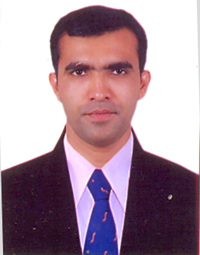 OBJECTIVE: Seeking a position to utilise my professional knowledge & experience through the highest level of commitment towards an organizational growth and profit.Personal DetailsDate of Birth			: 28th July 1982 Gender				: MaleReligion			: HinduMarital Status			: MarriedLanguages Known		:  English, Hindi, Kannada, and Basic ArabicEducational QualificationPassed S.S.L.C. Exam from Board of Karnataka UniversityPassed Pre – Degree from Karnataka UniversityPassed Degree in Bachelor of Commerce from Karnataka University.Experience10 Years of Experience as an Accountant in India and 3 Years of Gulf Experience in Jordan.Serving with Onshore Construction Co. Pvt. Ltd. At their various sites all over India and International from 2005 to 2014. From 2005 to November 2007 served as Accounts Assistant in V.V.F. Ltd. MIDC Taloja, Mumbai.From December 2007 to March 2008 served an Accountant in Onshore Construction Co. Pvt. Ltd. C/o Deepak Fertilizer and Petrochemicals Ltd. JNPT, Uran, Mumbai.From April 2008 to March 2010 served an Accountant in Onshore Construction Co. Pvt. Ltd.  C/o Haldia Petrochemicals Ltd. Haldia, West Bengal.From April 2010 to January 2011 serving as an Accountant in Onshore Construction Co. Pvt. Ltd. C/o Sterlite Industries (I) Ltd. Tuticorin, Tamilnadu.From February 2011 to April 2011 served as an Accountant in Onshore Construction Co.Pvt.Ltd. C/o Lanxess India Pvt. Ltd. GIDC, Jhagadia, Bharuch, Gujarat.From May 2011 to August 2011 serving as an Accountant in Onshore Construction Co.Pvt.Ltd. C/o Mangalore Refinery and Petrochemicals Ltd. Mangalore.From 2011 to 2014 serving as an Accountant in Onshore Construction Co. Pvt. Ltd.  C/o Jordan India Fertilizer Co. LLC.     AMMAN, JORDAN.From  January  2015 to  March 2016  worked as a Business Development Manager in VIP Grand Properties.From  April 2016 to till date working as a self employed.Company Profile: Company involved in heavy Equipments erection, Construction of Tanks, Pipeline and Structures for Refineries, Pharmaceuticals and Petrochemicals plants.Job ProfilePreparing the Salary and wages sheet of Staff and Labours.Handling cash and preparing the site accounts. Preparing the Monthly BudgetLiaisons with Banks.Preparing site related account documents.Keeping the records of the Vendors details.Keeping the track of Passports.Looking the track of vehicle movementLooking the Staff and Workers accommodation.Looking the travelling tickets of Staff and Labours.Looking the medical of Staff and Labours.Keeping the records of the Labours Working Time. Keeping  the track of ManpowerOther Interests:Listening Music, Playing games and Creative works.I hereby declare that all the above said information is true to the best of my knowledge.